Time it Was Stations Worksheet                                                                         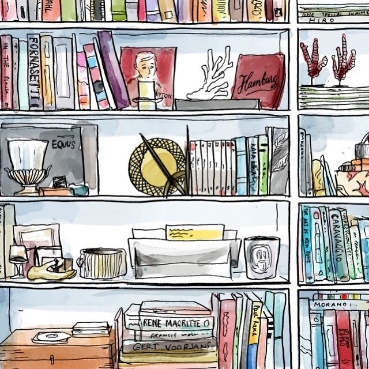 